Тематичний тиждень «Тиждень щасливої дитини»2 день"День дружби"Дата: 02.06.2020 р.Мета: Уточнити уявлення дітей про дружбу, сприяти усвідомленню дітьми важливості дружби в житті людини;виховувати позитивні морвльні якості: доброзичливість,щирість, дружелюбність, тактовність.У народі кажуть: «Дружба та братство – найкраще багатство». Хто має вірного друга – може розраховувати на його допомогу, тому ніколи не сумно, бо для друзів завжди знайдеться купа веселих цікавих справ.Пригадайте з дитиною прислів’я та приказки про дружбу (Запропонуйте дитині пояснити зміст )Людина без друзів, що дерево без коріння.Не той друг, хто медом маже, а той, хто правду каже.Нових друзів май, старих не забувай.Друга за гроші не купиш.Друг-боягуз гірше ворога.Мультфільм « Дружба»https://www.youtube.com/watch?v=au6zMAyHHmc&t=272sЗапитайте у дитиниЯк вона розуміє слово «дружба»?Хто найкращий друг вашої дитини ?Ідеї для виготовлення поробокЗробіть подарунок для друга .В цьому відео ми навчимося робити чудову вітальну листівку-аплікацію своїми руками.https://www.youtube.com/watch?v=EjQEzArzuBsКращі вірші про дружбу українською мовою, які навчать дітей цінувати стосунки між друзями, ставитись до них із повагою і завжди допомагати однеодному. Дитячі вірші про дружбу дуже цікаві, вони читаються легко і з задоволенням!Почитайте дітям вірші про дружбу , за бажанням вивчіть один з них.http://www.megaznaika.com.ua/lyrics/category/virshi-pro-vady-i-chesnoty/virshi- pro-druzhbu/Відпочиньте разом з дитиноюФізкультхвилинка « Вверх і вниз» https://www.youtube.com/watch?v=pcLMi59PqhwСьогодні наш музичний керівник пропонує поспівати гарні пісеньки про дружбу, але, щоб почати співати нам потрібно підготувати голосовий апарат. Отож, розпочинаємо з розспівки .Розспівка https://www.youtube.com/watch?v=URqPEcjFPWI рекомендовано співати на будь який голосний звук , не називаючи ноти . Наприклад:а-а-а-а-а-а-………о-о-о-о-о-о-о…….у-у-у-у-у-у-…Можемо розпочинати співати:Пісня Дружба (+) караоке https://www.youtube.com/watch/?v=Cuojjg_xnEI Світнемовкольоровий луг (+) з текстом https://www.youtube.com/watch?v=RuqePaGMkhM Проходимо онлайн-тести https://learning.ua/matematyka/doshkilniata/sezonyhttps://learning.ua/matematyka/doshkilniata/zapovniuiemo-ostanniu-chastynu- poslidovnostiЦей мультик потрібно подивитись разом з дитиною «Мотузки» — історія про дружбуhttps://www.youtube.com/watch?v=rajnbzd27PMСлова тут зайві… Надзвичайно зворушливе відео показує, що можна дивитися на людей із особливими потребами інакше..ДОДАТКИВстанови послідовність цифр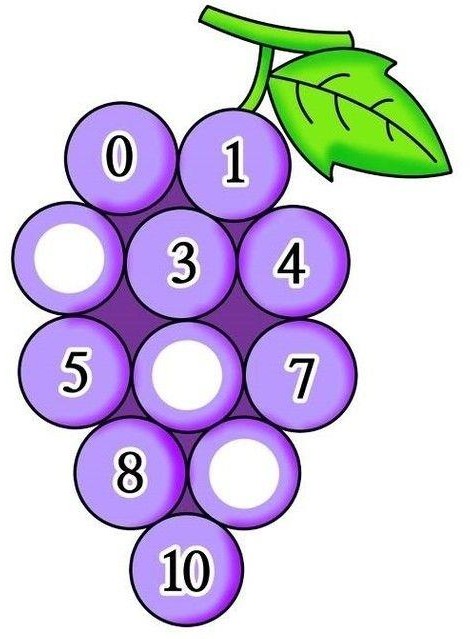 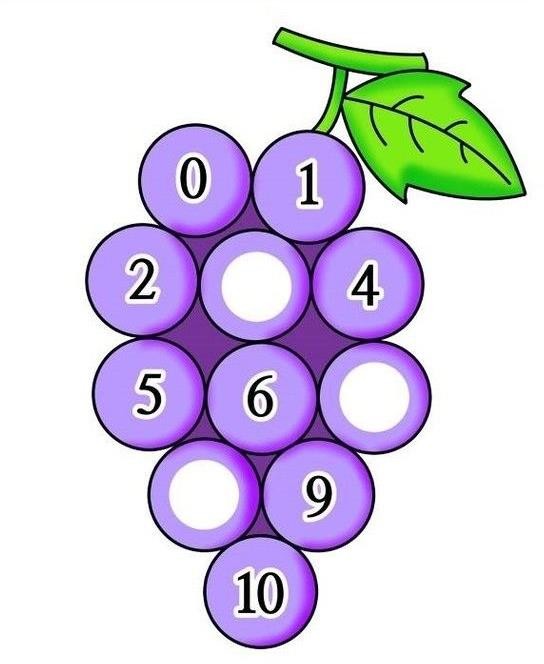 Будь справжнім другом :допоможи мавпеняті обрати правильний шлях до улюблених ласощів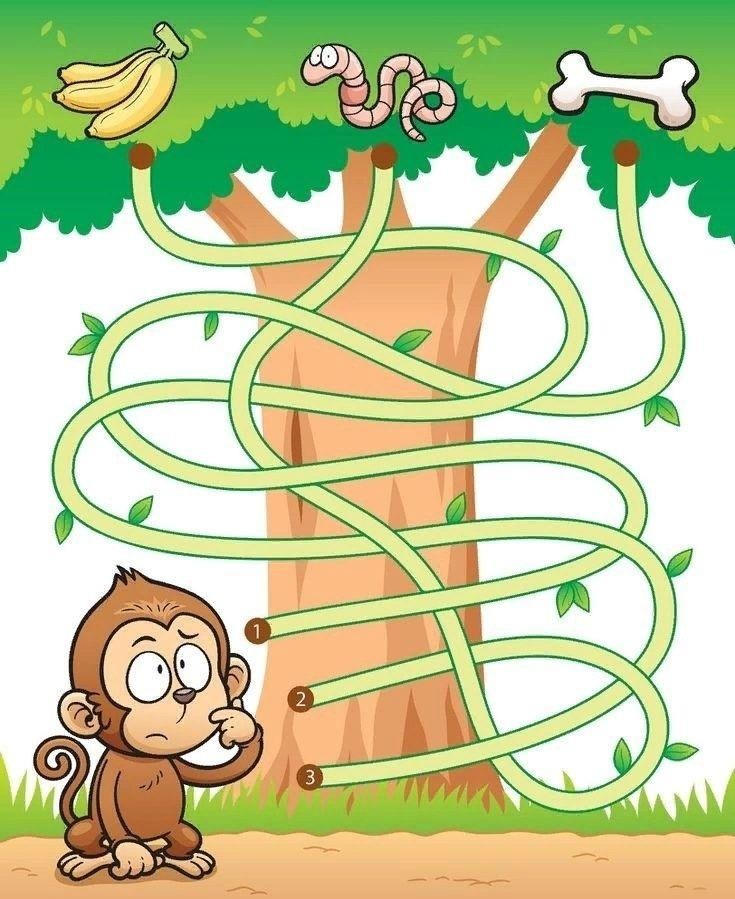 Давай порахуємо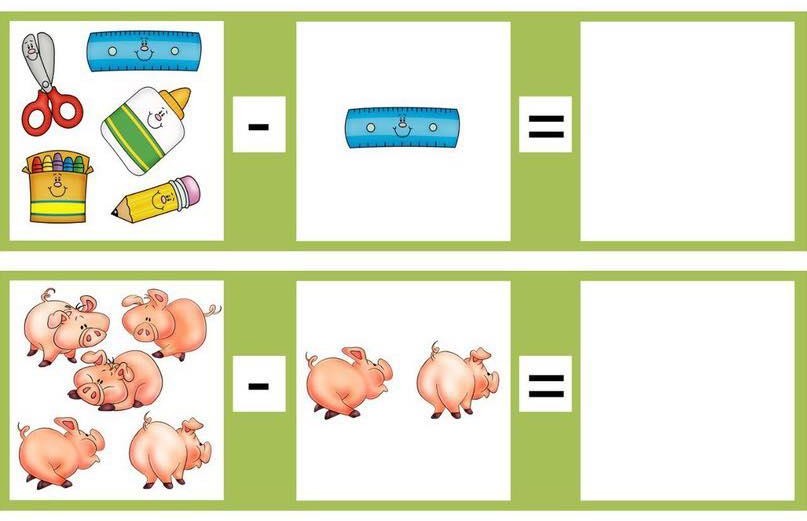 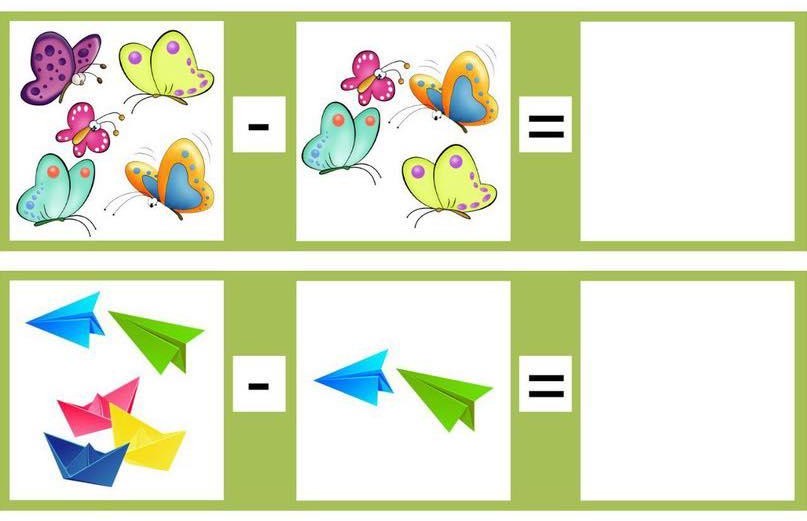 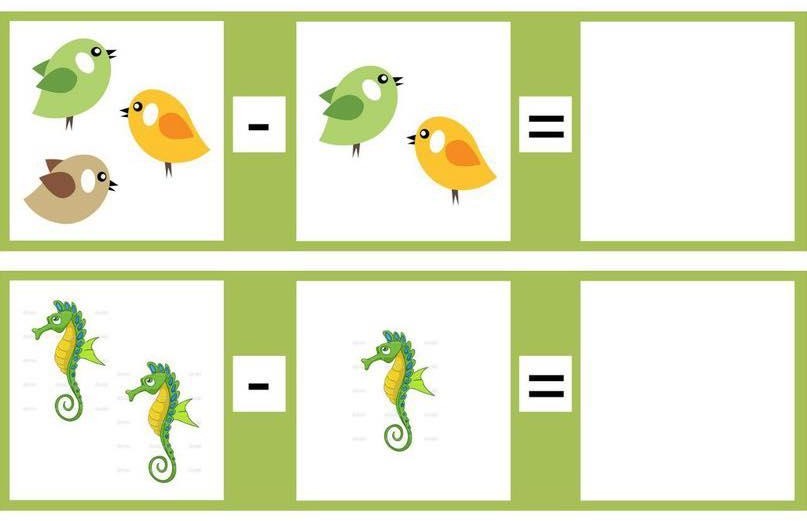 Давай проплескаємо слова та визначимо кількість складів у слові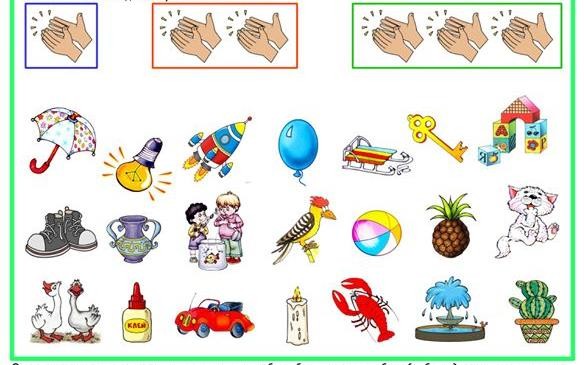 Спробуй скласти речення за схемою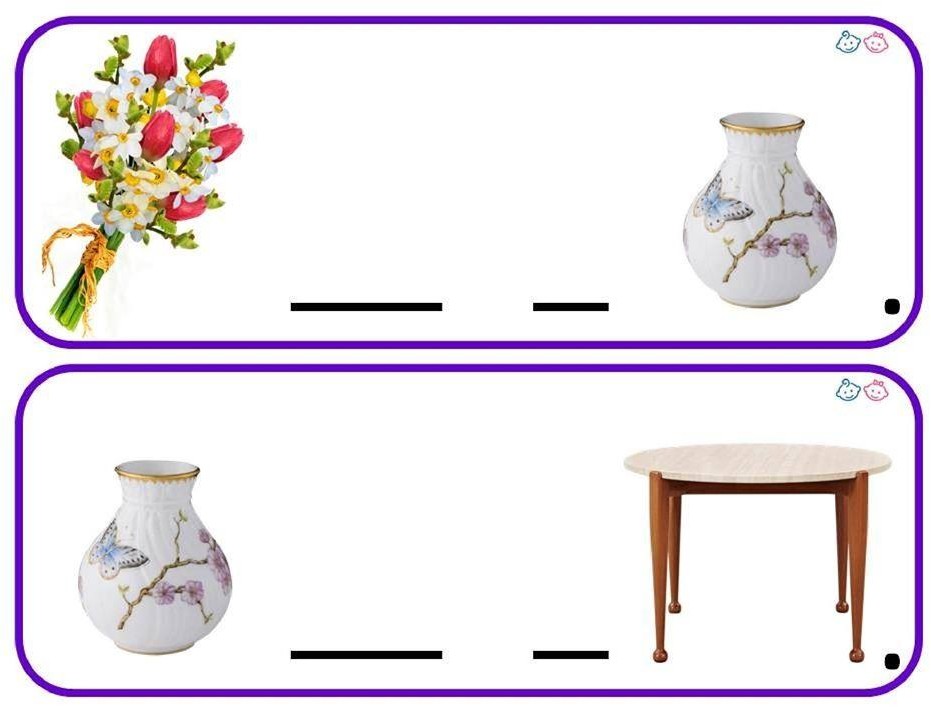 РОЗМАЛЮЙ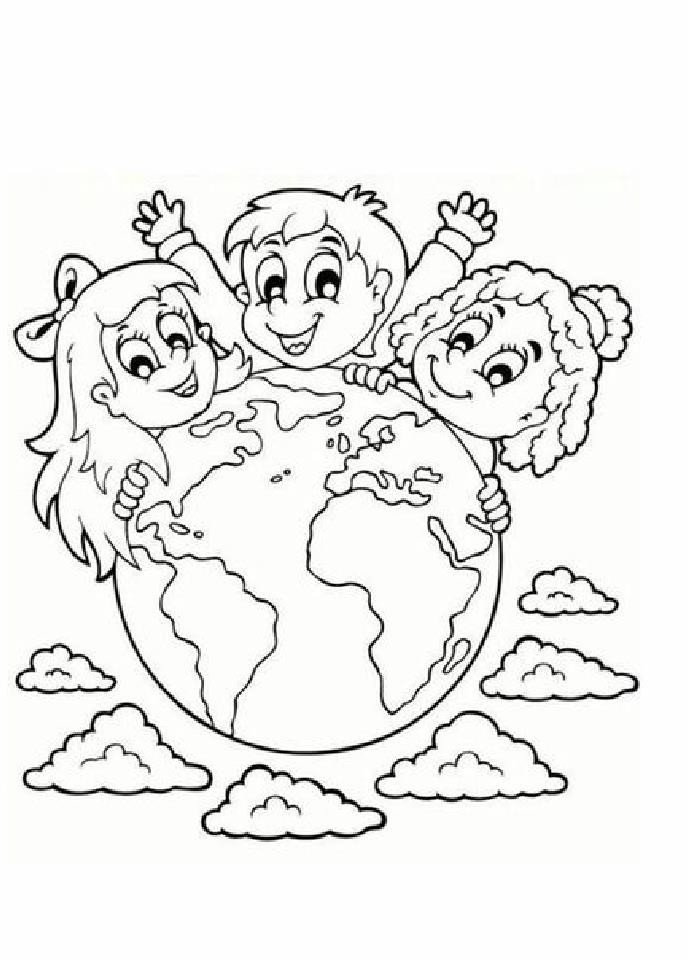 